Consumer Perception Survey (CPS)For Older Adults May 15-19, 2023[Counties/providers may tailor this flyer as needed.]Tell us what you think about the services you are receiving at this program.Complete a voluntary, anonymous and confidential survey.  Choose how you want to participate:Secure online survey link for this program:OLDER ADULT (+QOL)https://uclahs.fyi/2023CPS-OlderAdult-QOL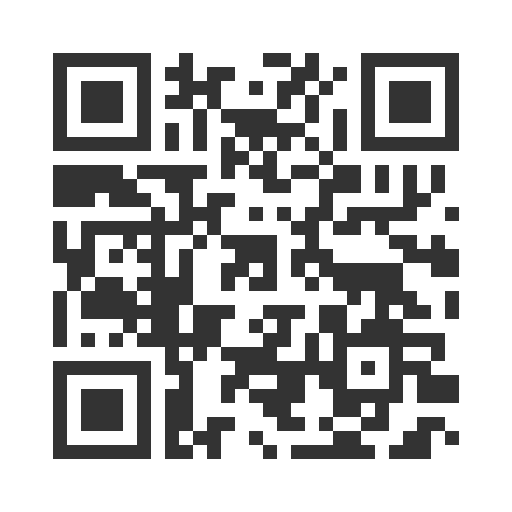 Paper survey form (ask program staff for a form)Ask program staff if you have questions or would like assistance with the survey!Thank you for participating in this important survey!